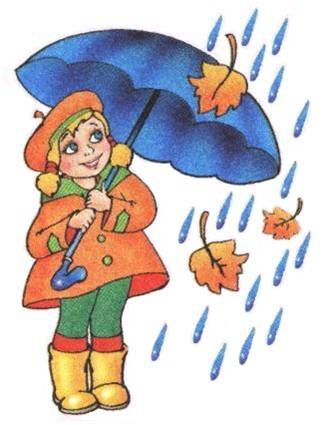 Листья с веток облетают,Птицы к югу улетают.«Что за время года?» — спросим.Нам ответят: «Это...» (осень)Опустели наши грядки.Огород и сад в порядке.Ты, земля, еще рожай.Мы собрали... (урожай)Листья в воздухе кружатся,Тихо на траву ложатся.Сбрасывает листья сад —Это просто... (листопад)Стало ночью холодать,Стали лужи замерзать.А на травке — бархат синий.Это что такое? (Иней)Ветер тучу позовет,Туча по небу плывет.И поверх садов и рощМоросит холодный... (дождь)Стало хмуро за окном,Дождик просится к нам в дом.В доме сухо, а снаружиПоявились всюду... (лужи)В сером небе низкоТучи ходят близко,Закрывают горизонт.Будет дождь.Мы взяли... (зонт)Пареньку почти семь лет.За плечами ранец.А в руках большой букет,На щеках румянец.Что за праздничная дата?Отвечайте-ка, ребята! (1 сентября, День знаний)Ветки в парке шелестят,Сбрасывают свой наряд.Он у дуба и березкиРазноцветный, яркий, броский. (Листопад)Льется он косой стенойИ стучит по нашим окнам.Сам холодный, проливной,А в саду беседки мокнут.Лист осенний долго кружит,Чтоб потом спуститься в лужу. (Осенний дождь)Осенью он часто нужен -Если лупит дождь по лужам,Если небо в черных тучах,Он для нас помощник лучший.Над собой его раскройИ навес себе устрой! (Зонтик)В сентябре и в октябреИх так много во дворе!Дождь прошел - оставил их,Средних, маленьких, больших. (Лужи)Лист осенний долго кружит,И его Варвара сушит.А потом мы вместе с ВарейДома делаем... (гербарий)В огороде у дорожкиСтоит солнышко на ножке.Только жёлтые лучи У него не горячи. (Подсолнух)Он большой, как мяч футбольный.Если спелый – все довольны.Так приятен он на вкус! Это что? …          (Арбуз)Уродилась я на славу –Голова бела, кудрява.Кто любит щи – Меня ищи.		(Капуста)Я вырос на грядке,Характер мой гадкий:Куда ни приду,Всех до слёз доведу.      (Лук)За  кудрявый хохолокЛису из норки поволок.На ощупь – очень гладкая,На вкус, как сахар сладкая.    (Репка)Растут на грядке зелёные ветки,А на них красные детки.         (Помидоры)Снаружи красна,Внутри бела,На голове хохолок –Зелёненький лесок.                  (Редиска)Маленький, горький,Луку брат.				(Чеснок)Кругла, а не месяц,Желта, а не масло,С хвостом, а не мышь.		(Тыква)Летом в огороде –Свежие, зелёные,А зимою в банке –Крепкие, солёные.		(Огурцы)Круглый бок, желтый бок,Сидит на грядке колобок.         (Репа)Я часто сахарной зовусь,Хотя не так сладка на вкус.	   (Свёкла)Золотая головаВелика и тяжела – Отдохнуть прилегла.		    (Тыква)Заставил ЕгорушкаПлакать и без горюшка.	     (Лук)Отгадаешь ты легко,Что красно, длинно, сладко.	      (Морковь)Розовые щёки, белый нос.Целиком в землю врос.		      (Редис)Луку брат и горек так же.Тот, кто ел, всегда подскажет.      (Чеснок)Лежит меж грядокЗелен да сладок.			        (Огурец)В стручках сидят братцы – До них бы добраться.			(Горох)Написал художник кистьюЯркой осени красу.Что за дождь из желтых листьевВетры по лесу несут.			(Листопад)Всё, что весною в землю бросили,В стократ нам возвратится осенью.     (Урожай)Серая ватаПлывёт куда-то.Чем вата ниже, Тем дождик ближе.			(Туча)Среди осенней желтизны,Они, конечно, не видны.Шапочки да ножки –                                                                  Вот и все Ермошки.			(Грибы)Лежат на дорогеВ них промочишь ноги.		(Лужи)Пусты поля, мокнет земля,
Дождь поливает, когда это бывает?
(Осенью)

Дни стали короче,
Длинней стали ночи,
Кто скажет, кто знает,
Когда это бывает?
(Осенью)

Утром мы во двор идём -
Листья сыплются дождём,
Под ногами шелестят 
И летят, летят, летят...
(Осень)

Листья падают с осин, 
мчится в небе острый клин
(Осень)

Несу я урожаи,
Поля вновь засеваю,
Птиц к югу отправляю,
Деревья раздеваю,
Но не касаюсь сосен и елочек.
Я - ...
(Осень)

Пришла без красок
B без кисти
И перекрасила все листья.
(Осень)

Лес разделся, 
Неба просинь, 
Это время года - ... 
(Осень)

Несу я урожаи, поля вновь засеваю, 
Птиц к югу отправляю, деревья раздеваю, 
Но не касаюсь сосен и ёлочек, я ... 
(Осень)

Солнца нет, на небе тучи,
Ветер вредный и колючий,
Дует так, спасенья нет!
Что такое? Дай ответ!
(Поздняя осень)

Рыжий Егорка
Упал на озерко,
Сам не утонул
И воды не всколыхнул.
(Осенний лист)

Кто всю ночь по крыше бьёт 
Да постукивает, 
И бормочет, и поёт, убаюкивает?
(дождь)

Шел долговяз, в сыру землю увяз.
(дождь)

Крупно, дробно зачастило, И всю землю намочило.
(дождь)

Он идет, а мы бежим,
Он догонит все равно!
В дом укрыться мы спешим,
Будет к нам стучать в окно,
И по крыше тук да тук!
Нет, не впустим, милый друг!
(дождь)

Без пути и без дороги
Ходит самый длинноногий,
В тучах прячется,
Во мгле,
Только ноги на земле.
(Дождь)

Мочит поле, лес и луг,
Город, дом и всё вокруг!
Облаков и туч он вождь,
Ты же знаешь, это - ...
(Дождь)

Тучи нагоняет, 
Воет, задувает.
По свету рыщет, 
Поет да свищет.
(Ветер)

Летит, а не птица, 
Воет, а не зверь.
(Ветер)

Осень в гости к нам пришла
И с собою принесла...
Что? Скажите наугад!
Ну, конечно ...
(Листопад)

Листья желтые летят, 
Падают, кружатся, 
И под ноги просто так 
Как ковер ложатся! 
Что за желтый снегопад? 
Это просто ... 
(Листопад )

Не колючий, светло-синий
По кустам развешан ... 
(Иней)

Не снег, не лед,
А серебром деревья уберет.
(Иней)Пусты поля,
Мокнет земля,
Дождь поливает.
Когда это бывает?(Осенью)Утром мы во двор идём -
Листья сыплются дождём,
Под ногами шелестят
И летят, летят, летят...(Осень) Листья падают с осин, мчится в небе острый клин(Осень)Рыжий Егорка
Упал на озерко,
Сам не утонул
И воды не всолыхнул.(Осенний лист)Несу я урожаи,
Поля вновь засеваю,
Птиц к югу отправляю,
Деревья раздеваю,
Но не касаюсь сосен и елочек.
Я - ...(Осень) Дни стали короче,
Длинней стали ночи,
Кто скажет, кто знает,
Когда это бывает?(Осенью)Опустел колхозный сад,
Паутинки вдаль летят,
И на южный край земли
Потянулись журавли.
Распахнулись двери школ.
Что за месяц к нам пришел?(Сентябрь) Все мрачней лицо природы:
Почернели огороды,
Оголяются леса,
Молкнут птичьи голоса,
Мишка в спячку завалился.
Что за месяц к нам явился?(Октябрь) Кто всю ночь по крыше бьёт
Да постукивает,
И бормочет, и поёт, убаюкивает?(Дождь) Шел долговяз, в сыру землю увяз.(Дождь) Крупно, дробно зачастило, И всю землю намочило.(Дождь) Он идет, а мы бежим,
Он догонит все равно!
В дом укрыться мы спешим,
Будет к нам стучать в окно,
И по крыше тук да тук!
Нет, не впустим, милый друг! (Дождь)Без пути и без дороги
Ходит самый длинноногий,
В тучах прячется,
Во мгле,
Только ноги на земле.(Дождь)Тучи нагоняет, Воет, задувает. По свету рыщет, Поет да свищет.(Ветер) Летит, а не птица, Воет, а не зверь.Ветер) Не колючий, светло-синий
По кустам развешан ...(Иней) Не снег, не лед,
А серебром деревья уберет(Иней) Пусты поля, мокнет земля,
Дождь поливает, когда это бывает?(Осенью) Дни стали короче,
Длинней стали ночи,
Кто скажет, кто знает,
Когда это бывает? (Осенью) Утром мы во двор идём -
Листья сыплются дождём,
Под ногами шелестят 
И летят, летят, летят...(Осень) Листья падают с осин, 
мчится в небе острый клин (Осень) Пришла без красок
B без кисти
И перекрасила все листья.(Осень) Лес разделся, 
Неба просинь, 
Это время года - ...(Осень) Несу я урожаи, поля вновь засеваю, 
Птиц к югу отправляю, деревья раздеваю, 
Но не касаюсь сосен и ёлочек, я ...(Осень) Солнца нет, на небе тучи,
Ветер вредный и колючий,
Дует так, спасенья нет!
Что такое? Дай ответ (Поздняя осень) Рыжий Егорка
Упал на озерко,
Сам не утонул
И воды не всколыхнул.(Осенний лист) Кто всю ночь по крыше бьёт 
Да постукивает, 
И бормочет, и поёт, убаюкивает?(Дождь) Шел долговяз, в сыру землю увяз.(Дождь) Крупно, дробно зачастило, И всю землю намочило (Дождь) Он идет, а мы бежим,
Он догонит все равно!
В дом укрыться мы спешим,
Будет к нам стучать в окно,
И по крыше тук да тук!
Нет, не впустим, милый друг! (Дождь) Без пути и без дороги
Ходит самый длинноногий,
В тучах прячется,
Во мгле,
Только ноги на земле. (Дождь) Мочит поле, лес и луг,
Город, дом и всё вокруг!
Облаков и туч он вождь,
Ты же знаешь, это - ...(Дождь) Тучи нагоняет, 
Воет, задувает.
По свету рыщет, 
Поет да свищет (Ветер) Летит, а не птица, 
Воет, а не зверь.(Ветер) Осень в гости к нам пришла
И с собою принесла...
Что? Скажите наугад!
Ну, конечно ...(Листопад) Листья желтые летят, 
Падают, кружатся, 
И под ноги просто так 
Как ковер ложатся! 
Что за желтый снегопад? 
Это просто ...(Листопад ) Не колючий, светло-синий
По кустам развешан ...(Иней) Не снег, не лед,
А серебром деревья уберет.(Иней)